DRAFT2014Southwest Alaska Fisheries Data Collection ProjectCONFIDENTIALTrawl Catcher Vessel Type Questionnaire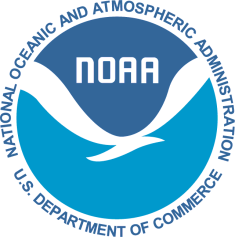 Conducted byNOAA FisheriesOMB Approval No. XXXX-XXXXExpiration Date   YYYYIntroduction to the Southwest Alaska Fisheries Data Collection ProjectThis a VOLUNTARY and CONFIDENTIAL survey is designed to gather information that characterizes the economic contribution of commercial fisheries to Southwest (SW) Alaska and other U.S. regions.  For purposes of this survey, SW Alaska fisheries include fisheries conducted by vessels that made landings in ports in six SW Alaska boroughs and census areas (BCAs), including: Aleutians West Census Area (AW), Aleutians East Borough (AE), Bristol Bay Borough (BB), Dillingham Census Area (DH), Lake and Peninsula Borough (LP), and Kodiak Island Borough (KI).  [See Section (B) for a map and list of SW Alaska BCAs and communities.]Your vessel was selected at random from those that landed fish at SW Alaska ports during 2014.  Vessels were classified based on the type of fishery that accounted for the majority of SW Alaska ex-vessel revenues in 2014.  For example a vessel with 2014 revenues from SW Alaska landings derived 35% from longline gear, 10% from pot gear and 55% from trawl gear would be classified as a “Trawl” vessel for purposes of administering this survey.  However in responding to the survey questions, please include expenditures associated with your entire portfolio of SW Alaska fisheries activities during the year.There are three main sections to be filled out in this survey:  (A) contact and registration information for your vessel, (C) vessel labor information, and (D) vessel operating expenses.  As noted, Section (B) provides a map and list of SW Alaska communities; and section (E) asks for any comments you might want to provide.  Information on confidentiality is provided below. Answers and comments can be hand-written or typed on this form and returned in the enclosed addressed and stamped envelope.  A second option is to complete the survey on-line on a secure website using a personalized password that will be provided to you.  your responses will be strictly confidential and used only to estimate the economic contributions of sw alaska fisheries to southwest alaska and other u.s. regions.ConfidentialityPer Section 402(b) of the Magnuson-Stevens Act (16 U.S.C. 1801, et seq.), all individual survey responses are confidential and will be held by only a limited number of researchers at Alaska Fisheries Science Center and contractors who are authorized to work with the data.  After the data have been entered in an electronic format, only those researchers will have (password-protected) access to the data.  Individual survey forms and electronic responses will be destroyed upon completion of the study.  Your name, business name, and address will be used only for mailing and survey administration purposes.  Only summary results of this survey will be reported to the public.  NOAA Fisheries and other agencies will see only aggregate results in summary form, not individual responses.YOUR RESPONSES AND THE DATA COLLECTED FROM THIS SURVEY WILL NOT BE SEEN OR USED FOR ANY OTHER PURPOSE BY NOAA FISHERIES, OTHER FEDERAL GOVERNMENT AGENCIES, THE STATE OF ALASKA OR OTHER PARTIES.Paperwork Reduction Act StatementPublic reporting burden for this collection of information is estimated to average 45 minutes per response, including the time for reviewing instructions, gathering the data needed, and completing and reviewing the form. Please send comments regarding this burden estimate or any other suggestions for reducing this burden to Chang Seung, Alaska Fisheries Science Center (Address: 7600 Sand Point Way NE Seattle WA 98115-6349), Phone: 206-526-4250 Email: chang.seung@noaa.govNotwithstanding any other provisions of the law, no person is required to respond to, nor shall any person be subjected to a penalty for failure to comply with, a collection of information subject to the requirements of the Paperwork Reduction Act, unless that collection of information displays a currently valid U.S. Office of Management and Budget Approval Number.  This collection of information has been approved by the U.S. Office of Management and Budget (Approval Number XXXX-XXXX expiration date yyyy).Section A. Vessel Contact and Registration InformationBased on publicly-available records, the following table shows the most current contact and registration information we have for this vessel.  If there are any updates or changes to this information, please provide them in the “Corrections (if any)” column in the table below.Did this vessel have landings or deliveries in SW Alaska region fisheries in Year 2014? (A map and list of SW Alaska communities is provided on the next page).	_______ Yes.  Continue to next question.	_______ No.  Please skip to Section E.During 2014, how many months (0 to 12) were you an owner or operator of this vessel? ________.Section B. Southwest Alaska Boroughs & Census Areas and Associated CommunitiesThis following map and list of SW Alaska Boroughs & Census Areas (BCAs) and associated communities is provided to assist you in answering questions on the geographic distribution of fishing labor in Section C (questions 4a, 4b and 4c) and vessel operating expenditures in Section D (question 10).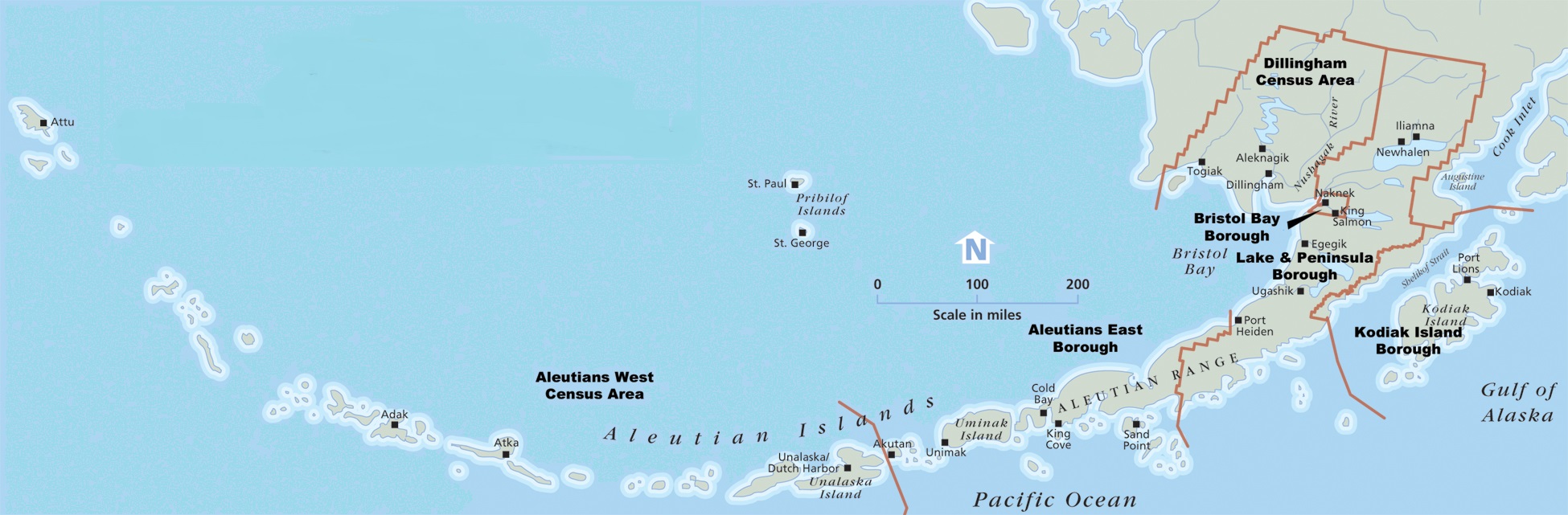 Section C. Vessel Labor Information during 2014Questions in this section ask for the total number (Question 4) of Crew members, Skippers, and Owners who were paid either by crew shares or by wages or salaries for their work on board the vessel.  Then, in Questions 4a, 4b, and 4c, please indicate, for each labor category, the approximate number of each who were residents of a SW Alaska BCA, Other places in Alaska, West Coast communities (Washington, Oregon or California), Elsewhere in the U.S., or Outside the U.S.  For determining residency please use any addresses you have on record or your best guess. (Please see map of SW Alaska BCAs and communities on page 4).What were the total numbers of crew members, skippers, and owners who worked on board this vessel during the year and were paid, either by crew shares or by wages or salaries, for their fishing-related labor? ______  Total number of crew members, excluding skippers and owners, who were paid for work on the vessel.______  Total number of skippers who were paid for work on the vessel.______  Total number of owners who were paid for work on the vessel. (Note: Exclude owners who were paid only an ownership share.)4a. What was the residency of your paid crew members in 2014?  Please indicate the approximate number of paid crew members who were residents of each of the areas listed below._____ Aleutians West		_____ Kodiak Island_____ Aleutians East		_____ Other Alaska_____ Bristol Bay		_____ West Coast_____ Dillingham		_____ Elsewhere in the U.S._____ Lake and Peninsula	_____ Outside the U.S.4b. What was the residency of your paid skippers in 2014?  Please indicate the approximate number of paid skippers who were residents of each of the areas listed below._____ Aleutians West		_____ Kodiak Island_____ Aleutians East		_____ Other Alaska_____ Bristol Bay		_____ West Coast_____ Dillingham		_____ Elsewhere in the U.S._____ Lake and Peninsula	_____ Outside the U.S.4c. What was the residency of owners who were paid for work on the vessel in 2014?  Please indicate the approximate number of owners who were paid for work on the vessel who were residents of each of the areas listed below._____ Aleutians West		_____ Kodiak Island_____ Aleutians East		_____ Other Alaska_____ Bristol Bay		_____ West Coast_____ Dillingham		_____ Elsewhere in the U.S._____ Lake and Peninsula	_____ Outside the U.S.Section D. Vessel Operating Costs and Expenditures during 2014Your answers to the following questions will help us estimate the economic contribution of the commercial fishing industry to SW Alaska and elsewhere.  We ask for your best estimate of the relative size of different expenditures as a percentage of total vessel costs, and where those purchases were made, based on your general recollections.  We are not asking for a complete and accurate accounting – just your best rough estimates.During 2014, approximately what percentage of your total fisheries revenues (before taxes) for this vessel was spent on total vessel cost items?:                                                ______________%	(Note: total vessel cost = total fisheries revenue − owner net income)In the following table, entries in the (shaded) column labeled “our baseline estimate” represent approximate percentages of total vessel costs (from question 5) paid for different vessel expenditure categories.  These entries represent information gleaned from data collected in other regions that we are trying to calibrate for Southwest Alaska fisheries.  Please review the percentages shown in the shaded column, and then in the next column please note any corrections you feel better reflect your business operation.  We don’t need exact percentages; approximations are fine.Payments for fishing trip-related labor to crew members, skippers, and owners who worked on board this vessel during the year and were paid, either by crew shares or by wages or salaries, for their fishing-related labor: In rows 1-4 include bonuses and payroll taxes, but exclude owners’ net income, employee benefits (insurance, paid leave, etc.) and also exclude the value of any employee-paid contributions for fuel, food, management fees and other vessel expenses.  Amounts deducted from crew’s pay to cover food, fuel, management fees or other vessel expenses should be included in the corresponding category totals in rows 6, 7, 8 and 13.In row 12, Purchase or lease of quota (annualized cost) is the approximate cost of any SW Alaska fisheries quota leased plus the approximate annualized cost of any SW Alaska fisheries quota shares purchased during the year. In row 13, other expenditures include payments (including amounts paid by the crew) for tendering, transportation, shipping, storage, P&I insurance, packaging, other materials, crew insurance benefits, crew paid leave benefits, licenses, equipment leases, gear leases, coop dues, other fees, moorage expenses, and fish taxes and landings tariffs.How often does this vessel undergo a scheduled major overhaul or refit?:Every ____________ years.In which port(s) are major overhauls or refits typically done?:_____________________________________________________________________________.If the “Vessel/engine/gear repair or replacement” expenditures shown in row 5 include costs for a major overhaul or refit of the vessel, approximately what portion of the expenditures included in row 5 was for the major overhaul or refit?: _______________________%.In the following table, please record the approximate percentage of each expenditure item that was spent in each SW Alaska BCA, Elsewhere in Alaska, West Coast communities (WA, OR or CA), Elsewhere in the US, and Outside the US.  The sum of the percentages in each row is 100%. For example, repair costs (in row 1) might have been spent 15% in Kodiak Island Borough in SW Alaska (KI) and 85% in Seattle (West Coast).Section E. Please provide any comments you may have on this survey in the space provided below.THANK YOU FOR PARTICIPATING IN THE SURVEY!ItemCurrent informationCorrections (if any)Owner’s namePhish ErmanOwner’s addressAnchorage, AK 99501Contact Person’s       NameXXX  PhoneXXX  EmailXXXVessel’s nameLutefiskUSCG vessel ID3333666State vessel IDAK/FV33336Vessel’s home portKodiak, AKSW Alaska Boroughs & Census AreasAssociated CommunitiesAleutian West Census Area (AW)Atak, Adak, Nikolski, St. Paul, St. George, Unalaska (Dutch Harbor)Aleutian East Borough (AE)Akutan, Belkofski Village,  Cold Bay, False Pass, King Cove, Nelson Lagoon, Pauloff Harbor, Sand Point, UngaBristol Bay Borough (BB)King Salmon, Naknek, South NaknekDillingham Census Area (DH)Aleknagik, Clarks Point, Dillingham, Ekwok, Ekuk, Koliganek, Manokotak, New Stuyahok, Portage Creek, Twin Hills, TogiakLake and Peninsula Borough (LP)Chignik Lake, Chignik Lagoon, Chignik, Egegik, Ivanoff Bay, Iliamna, Igiugig, Kokhanok, Levelock, Nondalton, Newhalen, Port Heiden, Port Alsworth, Pilot Point, Perrysville, Pedro Bay, UgashikKodiak Island Borough (KI)Akhiok, Afognak, Kodiak, Karluk, Larsen Bay, Ouzinkie, Old Harbor, Port LionsRowExpenditure ItemsApproximate Percentage of 
Total Vessel CostsApproximate Percentage of 
Total Vessel CostsRowExpenditure ItemsOur baseline estimateYour Correction (if any)1Total Payments for fishing trip-related labor     (Note this item is the total of rows 2, 3 and 4)35%2Payments to hired crew members25%3Payments to hired skippers10%4Payments to owners for fishing-related labor on the vessel0%5Vessel/engine/gear repair or replacement14%6Fuel and lubricants (including amounts paid by crew)23%7Food, supplies, ice and bait (including amounts paid by crew)1%8Management fees, monitoring & observer costs (including amounts paid by crew)2%9Vessel insurance6%10Interest payments (short-term liabilities)3%11G&A overhead, including recruitment and training3%12Purchase or lease of quota (annualized cost)2%13Other expenditures (including amounts paid by crew)11%Total Vessel Costs100%100%RowExpenditure ItemsApproximate Percentage of This Expenditure Spent in:Approximate Percentage of This Expenditure Spent in:Approximate Percentage of This Expenditure Spent in:Approximate Percentage of This Expenditure Spent in:Approximate Percentage of This Expenditure Spent in:Approximate Percentage of This Expenditure Spent in:Approximate Percentage of This Expenditure Spent in:Approximate Percentage of This Expenditure Spent in:Approximate Percentage of This Expenditure Spent in:Approximate Percentage of This Expenditure Spent in:TotalRowExpenditure ItemsSouthwest Alaska BCAs*Southwest Alaska BCAs*Southwest Alaska BCAs*Southwest Alaska BCAs*Southwest Alaska BCAs*Southwest Alaska BCAs*Other AlaskaWest CoastElse-where in the USOutside the USTotalRowExpenditure ItemsAWAEBBDHLPKIOther AlaskaWest CoastElse-where in the USOutside the USTotal1Vessel/engine/gear repair or replacement100%2Fuel and lubricants (including amounts paid by crew)100%3Food, supplies, ice and bait (including amounts paid by crew)100%4Management fees, monitoring & observer costs (including amounts paid by crew)100%5Vessel insurance100%6Interest payments (short-term liabilities)100%7G&A overhead, including recruitment and training100%8Purchase or lease of quota (annualized cost)100%9Other expenditures (including amounts paid by crew)100%* Southwest Alaska BCAs include: AW=Aleutians West Census Area, AE=Aleutians East Borough, BB=Bristol Bay Borough, DH=Dillingham Census Area, LP=Lake and Peninsula Borough, and KI=Kodiak Island Borough.* Southwest Alaska BCAs include: AW=Aleutians West Census Area, AE=Aleutians East Borough, BB=Bristol Bay Borough, DH=Dillingham Census Area, LP=Lake and Peninsula Borough, and KI=Kodiak Island Borough.* Southwest Alaska BCAs include: AW=Aleutians West Census Area, AE=Aleutians East Borough, BB=Bristol Bay Borough, DH=Dillingham Census Area, LP=Lake and Peninsula Borough, and KI=Kodiak Island Borough.* Southwest Alaska BCAs include: AW=Aleutians West Census Area, AE=Aleutians East Borough, BB=Bristol Bay Borough, DH=Dillingham Census Area, LP=Lake and Peninsula Borough, and KI=Kodiak Island Borough.* Southwest Alaska BCAs include: AW=Aleutians West Census Area, AE=Aleutians East Borough, BB=Bristol Bay Borough, DH=Dillingham Census Area, LP=Lake and Peninsula Borough, and KI=Kodiak Island Borough.* Southwest Alaska BCAs include: AW=Aleutians West Census Area, AE=Aleutians East Borough, BB=Bristol Bay Borough, DH=Dillingham Census Area, LP=Lake and Peninsula Borough, and KI=Kodiak Island Borough.* Southwest Alaska BCAs include: AW=Aleutians West Census Area, AE=Aleutians East Borough, BB=Bristol Bay Borough, DH=Dillingham Census Area, LP=Lake and Peninsula Borough, and KI=Kodiak Island Borough.* Southwest Alaska BCAs include: AW=Aleutians West Census Area, AE=Aleutians East Borough, BB=Bristol Bay Borough, DH=Dillingham Census Area, LP=Lake and Peninsula Borough, and KI=Kodiak Island Borough.* Southwest Alaska BCAs include: AW=Aleutians West Census Area, AE=Aleutians East Borough, BB=Bristol Bay Borough, DH=Dillingham Census Area, LP=Lake and Peninsula Borough, and KI=Kodiak Island Borough.* Southwest Alaska BCAs include: AW=Aleutians West Census Area, AE=Aleutians East Borough, BB=Bristol Bay Borough, DH=Dillingham Census Area, LP=Lake and Peninsula Borough, and KI=Kodiak Island Borough.* Southwest Alaska BCAs include: AW=Aleutians West Census Area, AE=Aleutians East Borough, BB=Bristol Bay Borough, DH=Dillingham Census Area, LP=Lake and Peninsula Borough, and KI=Kodiak Island Borough.* Southwest Alaska BCAs include: AW=Aleutians West Census Area, AE=Aleutians East Borough, BB=Bristol Bay Borough, DH=Dillingham Census Area, LP=Lake and Peninsula Borough, and KI=Kodiak Island Borough.* Southwest Alaska BCAs include: AW=Aleutians West Census Area, AE=Aleutians East Borough, BB=Bristol Bay Borough, DH=Dillingham Census Area, LP=Lake and Peninsula Borough, and KI=Kodiak Island Borough.